Руководителям органов местного самоуправления Ленинградской области, осуществляющих управление в сфере образования Уважаемые руководители!В дополнение к ранее направленному письму (исх. №19-29814/2022 от 29.09.2022) комитет общего и профессионального образования Ленинградской области (далее – комитет) информирует о том, что распоряжением комитета по культуре и туризму Ленинградской области от 30.09.2022 № 01-04-197/2022 утверждены дата официального размещения информации о возможности использования социального сертификата, сроки подачи и рассмотрения заявлений на получение социального сертификата (далее – распоряжение). Распоряжение прилагается.С информацией по туристическим программам можно ознакомиться на странице Единого информационного портала государственной информационной системы «Современное образование Ленинградской области» (далее – ГИС СОЛО), пройдя по ссылке: https://obr.lenreg.ru/tour_operator/programs.В связи с тем, что информирование родителей (законных представителей) о возможности использования социального сертификата, подача и прием заявлений родителей (законных представителей) детей на получение социального сертификата будет осуществляться посредством ГИС СОЛО, комитет направляет инструкцию по формированию заявлений родителей (законных представителей) детей на получение социального сертификата в ГИС СОЛО (далее – Инструкция) согласно приложению.Инструкция также размещена на странице «Доска объявлений» подсистемы «Электронная школа» ГИС «СОЛО».Просим довести информацию до общеобразовательных организаций и родителей (законных представителей) обучающихся-потенциальных получателей социального сертификата на предоставление государственной услуги в сфере туризма.Приложение: на 14 л. в электронном виде.Заместитель председателя комитета                                                       И.А.ГолубевИсп.: Сипан В.С., 539-44-53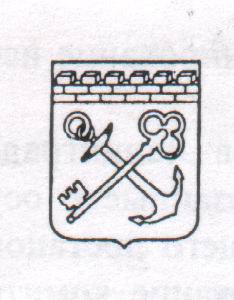 РОССИЙСКАЯ ФЕДЕРАЦИЯАдминистрация Ленинградской областиКОМИТЕТОБЩЕГО И ПРОФЕССИОНАЛЬНОГО ОБРАЗОВАНИЯЛЕНИНГРАДСКОЙ ОБЛАСТИ191124, Санкт-Петербург, пл. Растрелли, 2, лит. А.Телефон: (812) 539-44-50, факс: (812) 539-44-79E-mail: office_edu@lenreg.ru          _______________№ ________________     на № ____________ от  _________________